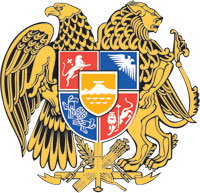 ՀԱՅԱՍՏԱՆԻ  ՀԱՆՐԱՊԵՏՈՒԹՅԱՆ  ԿԱՌԱՎԱՐՈՒԹՅՈՒՆՈ  Ր  Ո  Շ  Ո Ւ  Մ6 ապրիլի 2023 թվականի N          - ՆՀԱՅԱՍՏԱՆԻ ՀԱՆՐԱՊԵՏՈՒԹՅԱՆ ԲԱՐՁՐԱԳՈՒՅՆ ՈՒՍՈՒՄՆԱԿԱՆ ՀԱՍՏԱՏՈՒԹՅՈՒՆՆԵՐԻ ԵՎ ԳԻՏԱԿԱՆ ԿԱԶՄԱԿԵՐՊՈՒԹՅՈՒՆՆԵՐԻ 2023/2024 ՈՒՍՈՒՄՆԱԿԱՆ ՏԱՐՎԱ ԱՍՊԻՐԱՆՏՈՒՐԱ ԸՆԴՈՒՆԵԼՈՒԹՅԱՆ ՏԵՂԵՐԸ ԵՎ ԴՐԱՆՑ ԲԱՇԽՈՒՄԸ ՀԱՍՏԱՏԵԼՈՒ ՄԱՍԻՆ---------------------------------------------------------------------------------------------------------------Կրթության մասին Հայաստանի Հանրապետության օրենքի 6-րդ հոդվածի 3-րդ, 28-րդ հոդվածի 6-րդ մասերին և Բարձրագույն և հետբուհական մասնագիտական կրթության  մասին Հայաստանի Հանրապետության օրենքի 5-րդ հոդվածի 2-րդ մասի 5-րդ և 6-րդ կետերին համապատասխան` Հայաստանի Հանրապետության կառավարությունը   ո ր ո շ ու մ   է.1. Հաստատել Հայաստանի Հանրապետության 2023/2024 ուսումնական տարվա՝1) ասպիրանտուրա ընդունելության տեղերը՝ ա. պետական կրթաթոշակով, նպաստի ձևով ուսման վճարի լրիվ փոխհատուցմամբ, առկա ուսուցմամբ՝ 151 տեղ,բ. նպաստի ձևով ուսման վճարի լրիվ փոխհատուցմամբ, հեռակա ուսուցմամբ՝ 35 տեղ,գ. պետական կրթաթոշակով, նպաստի ձևով ուսման վճարի լրիվ փոխհատուցմամբ, միջպետական համաձայնագրերով` 24 տեղ.2) ասպիրանտուրա ընդունելության տեղերի բաշխումը՝ համաձայն հավելվածի:2. Սահմանել, որ Հայաստանի Հանրապետությունում 2023/2024 ուսումնական տարում ասպիրանտուրայի առկա և հեռակա ուսուցման թափուր մնացած տեղերը, հաշվի առնելով Հայաստանի Հանրապետության բարձրագույն ուսումնական հաստատությունների, Հայաստանի Հանրապետության գիտությունների ազգային ակադեմիայի և գիտական կազմակերպությունների ներկայացրած լրացուցիչ հայտերը, վերաբաշխում է Հայաստանի Հանրապետության կրթության, գիտության, մշակույթի և սպորտի նախարարությունը՝ մասնագիտական քննությունից գերազանց՝ 18 (տասնութ) - 20 (քսան) միավոր և մրցույթի արդյունքում հավասար միավորներ ստացած դիմորդներին կամ մասնագիտական քննությունից գերազանց՝ 18 (տասնութ) - 20 (քսան) միավոր ստացած դիմորդներին՝ ըստ առավելագույն գնահատականի, անհրաժեշտության դեպքում պահպանելով Հայաստանի Հանրապետության կառավարության 2016 թվականի փետրվարի 25-ի N 238-Ն որոշմամբ հաստատված հավելվածի 28-րդ կետի պահանջները:3. Սույն որոշումն ուժի մեջ է մտնում պաշտոնական հրապարակմանը հաջորդող օրվանից: ՀԱՅԱՍՏԱՆԻ ՀԱՆՐԱՊԵՏՈՒԹՅԱՆ                           ՎԱՐՉԱՊԵՏ			                                Ն. ՓԱՇԻՆՅԱՆ   ԵրևանՀավելված ՀՀ կառավարության 2023 թվականի	       													  ապրիլի 6-ի  N           - Ն  որոշմանՀԱՅԱՍՏԱՆԻ ՀԱՆՐԱՊԵՏՈՒԹՅԱՆ 2023/2024 ՈՒՍՈՒՄՆԱԿԱՆ ՏԱՐՎԱ ԱՍՊԻՐԱՆՏՈՒՐԱ ԸՆԴՈՒՆԵԼՈՒԹՅԱՆ ՏԵՂԵՐԻ ԲԱՇԽՈՒՄԸՀԱՅԱՍՏԱՆԻ  ՀԱՆՐԱՊԵՏՈՒԹՅԱՆ  ՎԱՐՉԱՊԵՏԻ ԱՇԽԱՏԱԿԱԶՄԻ ՂԵԿԱՎԱՐ	                                                      				Ա. ՀԱՐՈՒԹՅՈՒՆՅԱՆԲուհը, գիտական
կազմակերպությունըԳերատեսչական
պատկանելությունըՄասնագի-տության
դասիչըՄասնագիտությունըԱռկաՀեռակաԵրևանի պետական համալսարանՀՀ կրթության, գիտության, մշակույթի և սպորտի նախարարությունԱ.01.05Հավանականությունների տեսություն և մաթեմատիկական վիճակագրություն1Երևանի պետական համալսարանՀՀ կրթության, գիտության, մշակույթի և սպորտի նախարարությունԱ.01.06Հանրահաշիվ և թվերի տեսություն1Երևանի պետական համալսարանՀՀ կրթության, գիտության, մշակույթի և սպորտի նախարարությունԱ.01.07Հաշվողական մաթեմատիկա2Երևանի պետական համալսարանՀՀ կրթության, գիտության, մշակույթի և սպորտի նախարարությունԱ.01.09Մաթեմատիկական կիբեռնետիկա և մաթեմատիկական տրամաբանություն2Երևանի պետական համալսարանՀՀ կրթության, գիտության, մշակույթի և սպորտի նախարարությունԱ.04.02Տեսական ֆիզիկա1Երևանի պետական համալսարանՀՀ կրթության, գիտության, մշակույթի և սպորտի նախարարությունԱ.04.03Ռադիոֆիզիկա2Երևանի պետական համալսարանՀՀ կրթության, գիտության, մշակույթի և սպորտի նախարարությունԱ.04.07Կոնդենսացված վիճակի ֆիզիկա1Երևանի պետական համալսարանՀՀ կրթության, գիտության, մշակույթի և սպորտի նախարարությունԱ. 04.10Կիսահաղորդիչների ֆիզիկա1Երևանի պետական համալսարանՀՀ կրթության, գիտության, մշակույթի և սպորտի նախարարությունԱ.04.16Միջուկի, տարրական մասնիկների և տիեզերական ճառագայթների ֆիզիկա  (ՊՆ)1Երևանի պետական համալսարանՀՀ կրթության, գիտության, մշակույթի և սպորտի նախարարությունԲ.00.01Անօրգանական քիմիա1Երևանի պետական համալսարանՀՀ կրթության, գիտության, մշակույթի և սպորտի նախարարությունԲ.00.06Բարձրամոլեկուլային միացություններ1Երևանի պետական համալսարանՀՀ կրթության, գիտության, մշակույթի և սպորտի նախարարությունԳ.00.04Կենսաքիմիա2Երևանի պետական համալսարանՀՀ կրթության, գիտության, մշակույթի և սպորտի նախարարությունԳ.00.05Բուսաբանություն, սնկաբանություն. էկոլոգիա2Երևանի պետական համալսարանՀՀ կրթության, գիտության, մշակույթի և սպորտի նախարարությունԳ.00.07Միկրոբիոլոգիա. կենսատեխնոլոգիա1Երևանի պետական համալսարանՀՀ կրթության, գիտության, մշակույթի և սպորտի նախարարությունԳ.00.08Կենդանաբանություն. մակաբուծաբանություն. Էկոլոգիա1Երևանի պետական համալսարանՀՀ կրթության, գիտության, մշակույթի և սպորտի նախարարությունԵ.12.03Հեռահաղորդակցական ցանցեր, սարքավորումներ և համակարգեր1Երևանի պետական համալսարանՀՀ կրթության, գիտության, մշակույթի և սպորտի նախարարությունԵ.13.04Հաշվողական մեքենաների, համալիրների, համակարգերի և ցանցերի մաթեմատիկական և ծրագրային ապահովում1Երևանի պետական համալսարանՀՀ կրթության, գիտության, մշակույթի և սպորտի նախարարությունԵ.27.01Էլեկտրոնիկա, միկրո և նանոէլեկտրոնիկա1Երևանի պետական համալսարանՀՀ կրթության, գիտության, մշակույթի և սպորտի նախարարությունԵ.27.01Էլեկտրոնիկա, միկրո և նանոէլեկտրոնիկա (Սինոփսիս)1Երևանի պետական համալսարանՀՀ կրթության, գիտության, մշակույթի և սպորտի նախարարությունԷ.00.01Հայոց պատմություն1Երևանի պետական համալսարանՀՀ կրթության, գիտության, մշակույթի և սպորտի նախարարությունԷ.00.02Համաշխարհային պատմություն1Երևանի պետական համալսարանՀՀ կրթության, գիտության, մշակույթի և սպորտի նախարարությունԷ.00.04Ազգագրություն (ազգաբանություն)1Երևանի պետական համալսարանՀՀ կրթության, գիտության, մշակույթի և սպորտի նախարարությունԸ.00.02Տնտեսության, նրա ոլորտների տնտեսագիտություն և կառավարում1Երևանի պետական համալսարանՀՀ կրթության, գիտության, մշակույթի և սպորտի նախարարությունԸ.00.03Ֆինանսներ, հաշվապահական հաշվառում1Երևանի պետական համալսարանՀՀ կրթության, գիտության, մշակույթի և սպորտի նախարարությունԸ.00.08Տնտեսության մաթեմատիկական մոդելավորում1Երևանի պետական համալսարանՀՀ կրթության, գիտության, մշակույթի և սպորտի նախարարությունԹ.00.01Փիլիսոփայություն1Երևանի պետական համալսարանՀՀ կրթության, գիտության, մշակույթի և սպորտի նախարարությունԹ.00.05Կրոնի տեսություն և պատմություն11Երևանի պետական համալսարանՀՀ կրթության, գիտության, մշակույթի և սպորտի նախարարությունԹ.00.06Մշակութաբանություն1Երևանի պետական համալսարանՀՀ կրթության, գիտության, մշակույթի և սպորտի նախարարությունԺ.01.03Ռուս գրականություն1Երևանի պետական համալսարանՀՀ կրթության, գիտության, մշակույթի և սպորտի նախարարությունԺ.01.04Գրականության տեսություն1Երևանի պետական համալսարանՀՀ կրթության, գիտության, մշակույթի և սպորտի նախարարությունԺ.01.06Ժուռնալիստիկա1Երևանի պետական համալսարանՀՀ կրթության, գիտության, մշակույթի և սպորտի նախարարությունԺ.02.01Հայոց լեզու1Երևանի պետական համալսարանՀՀ կրթության, գիտության, մշակույթի և սպորտի նախարարությունԺ.02.02Ընդհանուր և համեմատական լեզվաբանություն1Երևանի պետական համալսարանՀՀ կրթության, գիտության, մշակույթի և սպորտի նախարարությունԺ.01.07Արտասահմանյան գրականություն  (ֆրանսիական, իտալական գրականություն)1Երևանի պետական համալսարանՀՀ կրթության, գիտության, մշակույթի և սպորտի նախարարությունԺ.02.07Ռոմանագերմանական լեզուներ (ֆրանսերեն)1Երևանի պետական համալսարանՀՀ կրթության, գիտության, մշակույթի և սպորտի նախարարությունԺԲ.00.01Պետության և իրավունքի տեսություն և պատմություն, պետական և իրավական ուսմունքների պատմություն1Երևանի պետական համալսարանՀՀ կրթության, գիտության, մշակույթի և սպորտի նախարարությունԺԲ.00.02Հանրային իրավունք1Երևանի պետական համալսարանՀՀ կրթության, գիտության, մշակույթի և սպորտի նախարարությունԺԲ.00.03Մասնավոր իրավունք1Երևանի պետական համալսարանՀՀ կրթության, գիտության, մշակույթի և սպորտի նախարարությունԺԲ.00.05Քրեական իրավունք և կրիմինալոգիա, քրեակատարողական իրավունք1Երևանի պետական համալսարանՀՀ կրթության, գիտության, մշակույթի և սպորտի նախարարությունԺԲ.00.06Միջազգային իրավունք1Երևանի պետական համալսարանՀՀ կրթության, գիտության, մշակույթի և սպորտի նախարարությունԺԲ.00.06Միջազգային իրավունք (ԱԱԾ)1Երևանի պետական համալսարանՀՀ կրթության, գիտության, մշակույթի և սպորտի նախարարությունԺԵ.00.01Դեղագիտություն2Երևանի պետական համալսարանՀՀ կրթության, գիտության, մշակույթի և սպորտի նախարարությունԺԷ.00.03Կերպարվեստ, դեկորատիվ և կիրառական արվեստ, դիզայն1Երևանի պետական համալսարանՀՀ կրթության, գիտության, մշակույթի և սպորտի նախարարությունԺԹ.00.01Ընդհանուր հոգեբանություն, հոգեբանության տեսություն և պատմություն, անձի հոգեբանություն1Երևանի պետական համալսարանՀՀ կրթության, գիտության, մշակույթի և սպորտի նախարարությունԺԹ.00.03Սոցիալական հոգեբանություն1Երևանի պետական համալսարանՀՀ կրթության, գիտության, մշակույթի և սպորտի նախարարությունԻԲ.00.01Սոցիալական հետազոտությունների մեթոդաբանություն, տեսություններ, սոցիալական տեխնոլոգիաներ և գործընթացներ1Երևանի պետական համալսարանՀՀ կրթության, գիտության, մշակույթի և սպորտի նախարարությունԻԳ.00.01Քաղաքական գիտության տեսություն1Երևանի պետական համալսարանՀՀ կրթության, գիտության, մշակույթի և սպորտի նախարարությունԻԳ.00.02Քաղաքական ինստիտուտներ և գործընթացներ1Երևանի պետական համալսարանՀՀ կրթության, գիտության, մշակույթի և սպորտի նախարարությունԻԳ.00.02Քաղաքական ինստիտուտներ և գործընթացներ (ՊՆ)2Երևանի պետական համալսարանՀՀ կրթության, գիտության, մշակույթի և սպորտի նախարարությունԻԳ.00.04Միջազգային հարաբերություններ1Երևանի պետական համալսարանՀՀ կրթության, գիտության, մշակույթի և սպորտի նախարարությունԻԴ.03.01Աշխարհագրություն*11Երևանի պետական համալսարանՀՀ կրթության, գիտության, մշակույթի և սպորտի նախարարությունԸնդամենըԸնդամենը4614Հայաստանի ազգային պոլիտեխնիկական համալսարանՀՀ կրթության, գիտության, մշակույթի և սպորտի նախարարությունԵ.05.01Ավտոմեքենաներ և տրակտորներ1Հայաստանի ազգային պոլիտեխնիկական համալսարանՀՀ կրթության, գիտության, մշակույթի և սպորտի նախարարությունԵ.01.01Կիրառական երկրաչափություն և ճարտարագիտական գրաֆիկա1Հայաստանի ազգային պոլիտեխնիկական համալսարանՀՀ կրթության, գիտության, մշակույթի և սպորտի նախարարությունԵ.02.01Մեքենագիտություն1Հայաստանի ազգային պոլիտեխնիկական համալսարանՀՀ կրթության, գիտության, մշակույթի և սպորտի նախարարությունԵ.09.01Էլեկտրատեխնիկա, էլեկտրամեխանիկա, էլեկտրատեխնոլոգիաներ1Հայաստանի ազգային պոլիտեխնիկական համալսարանՀՀ կրթության, գիտության, մշակույթի և սպորտի նախարարությունԵ.11.01Ինֆորմացիայի ստացման և չափման մեթոդներ, սարքեր և համակարգեր1Հայաստանի ազգային պոլիտեխնիկական համալսարանՀՀ կրթության, գիտության, մշակույթի և սպորտի նախարարությունԵ.12.01Ռադիոտեխնիկա, ռադիոհաճախականային սարքավորումներ, համակարգեր, տեխնոլոգիաներ1Հայաստանի ազգային պոլիտեխնիկական համալսարանՀՀ կրթության, գիտության, մշակույթի և սպորտի նախարարությունԵ.12.03Հեռահաղորդակցական ցանցեր սարքավորումներ և  համակարգեր1Հայաստանի ազգային պոլիտեխնիկական համալսարանՀՀ կրթության, գիտության, մշակույթի և սպորտի նախարարությունԵ.13.01Կառավարում, կառավարման համակարգեր և դրանց տարրերը1Հայաստանի ազգային պոլիտեխնիկական համալսարանՀՀ կրթության, գիտության, մշակույթի և սպորտի նախարարությունԵ.13.02Ավտոմատացման համակարգեր2Հայաստանի ազգային պոլիտեխնիկական համալսարանՀՀ կրթության, գիտության, մշակույթի և սպորտի նախարարությունԵ.13.02Ավտոմատացման համակարգեր  (Սինոփսիս)1Հայաստանի ազգային պոլիտեխնիկական համալսարանՀՀ կրթության, գիտության, մշակույթի և սպորտի նախարարությունԵ.13.03Հաշվողական մեքենաներ, համալիրներ, համակարգեր, ցանցեր, դրանց տարրերը և սարքավորումները1Հայաստանի ազգային պոլիտեխնիկական համալսարանՀՀ կրթության, գիտության, մշակույթի և սպորտի նախարարությունԵ.13.04Հաշվողական մեքենաների, համալիրների, համակարգերի և ցանցերի մաթեմատիկական և ծրագրային ապահովում1Հայաստանի ազգային պոլիտեխնիկական համալսարանՀՀ կրթության, գիտության, մշակույթի և սպորտի նախարարությունԵ.13.05Մաթեմատիկական մոդելավորում, թվային  մեթոդներ և ծրագրերի համալիրներ1Հայաստանի ազգային պոլիտեխնիկական համալսարանՀՀ կրթության, գիտության, մշակույթի և սպորտի նախարարությունԵ.14.01Էներգետիկ համակարգեր, համալիրներ էլեկտրակայաններ և դրանց կառավարումը1Հայաստանի ազգային պոլիտեխնիկական համալսարանՀՀ կրթության, գիտության, մշակույթի և սպորտի նախարարությունԵ․14․03Ջերմաէներգետիկա1Հայաստանի ազգային պոլիտեխնիկական համալսարանՀՀ կրթության, գիտության, մշակույթի և սպորտի նախարարությունԵ.14.04Վերականգնվող և այլընտրանքային էներգիայի աղբյուրներով էներգետիկ կայանքներ1Հայաստանի ազգային պոլիտեխնիկական համալսարանՀՀ կրթության, գիտության, մշակույթի և սպորտի նախարարությունԵ.16.01Նյութագիտություն1Հայաստանի ազգային պոլիտեխնիկական համալսարանՀՀ կրթության, գիտության, մշակույթի և սպորտի նախարարությունԵ.16.02Մետալուրգիա1Հայաստանի ազգային պոլիտեխնիկական համալսարանՀՀ կրթության, գիտության, մշակույթի և սպորտի նախարարությունԵ.17.04Օրգանական նյութերի սինթեզի և վերամշակման տեխնոլոգիա1Հայաստանի ազգային պոլիտեխնիկական համալսարանՀՀ կրթության, գիտության, մշակույթի և սպորտի նախարարությունԵ.27.01Էլեկտրոնիկա, միկրո և նանոէլեկտրոնիկա21Հայաստանի ազգային պոլիտեխնիկական համալսարանՀՀ կրթության, գիտության, մշակույթի և սպորտի նախարարությունԵ.27.01Էլեկտրոնիկա, միկրո և նանոէլեկտրոնիկա (Սինոփսիս)2Հայաստանի ազգային պոլիտեխնիկական համալսարանՀՀ կրթության, գիտության, մշակույթի և սպորտի նախարարությունԻԴ․02.01Օգտակար հանածոների հանքավայրերի մշակում և շահագործում1Հայաստանի ազգային պոլիտեխնիկական համալսարանՀՀ կրթության, գիտության, մշակույթի և սպորտի նախարարությունԻԴ.04.01Երկրաբնապահպանություն1Հայաստանի ազգային պոլիտեխնիկական համալսարանՀՀ կրթության, գիտության, մշակույթի և սպորտի նախարարությունԸնդամենըԸնդամենը225Հայաստանի պետական տնտեսագիտական համալսարանՀՀ կրթության, գիտության, մշակույթի և սպորտի նախարարությունԸ.00.01Տնտեսագիտության տեսություն և տնտեսագիտական մտքի պատմություն1Հայաստանի պետական տնտեսագիտական համալսարանՀՀ կրթության, գիտության, մշակույթի և սպորտի նախարարությունԸ.00.02Տնտեսության, նրա ոլորտների տնտեսագիտություն և կառավարում2Հայաստանի պետական տնտեսագիտական համալսարանՀՀ կրթության, գիտության, մշակույթի և սպորտի նախարարությունԸ.00.03Ֆինանսներ, հաշվապահական հաշվառում2Հայաստանի պետական տնտեսագիտական համալսարանՀՀ կրթության, գիտության, մշակույթի և սպորտի նախարարությունԸ.00.08Տնտեսության մաթեմատիկական մոդելավորում1Հայաստանի պետական տնտեսագիտական համալսարանՀՀ կրթության, գիտության, մշակույթի և սպորտի նախարարությունԸնդամենըԸնդամենը60Հայաստանի ազգային ագրարային համալսարանՀՀ կրթության, գիտության, մշակույթի և սպորտի նախարարությունԵ.05.01Ավտոմեքենաներ և տրակտորներ1Հայաստանի ազգային ագրարային համալսարանՀՀ կրթության, գիտության, մշակույթի և սպորտի նախարարությունԵ.18.01Բուսական և կենդանական ծագման մթերքների վերամշակման և արտադրության տեխնոլոգիա1Հայաստանի ազգային ագրարային համալսարանՀՀ կրթության, գիտության, մշակույթի և սպորտի նախարարությունԵ.20.01Գյուղատնտեսության արտադրության մեքենայացում և մեքենաներ1Հայաստանի ազգային ագրարային համալսարանՀՀ կրթության, գիտության, մշակույթի և սպորտի նախարարությունԵ.23.06Գեոդեզիա, ներառյալ քարտեզագրություն և կադաստր*1Հայաստանի ազգային ագրարային համալսարանՀՀ կրթության, գիտության, մշակույթի և սպորտի նախարարությունԶ. 01.01Ընդհանուր երկրագործություն, հողագիտություն, հիդրոմելիորացիա, ագրոքիմիա և ագրոէկոլոգիա1Հայաստանի ազգային ագրարային համալսարանՀՀ կրթության, գիտության, մշակույթի և սպորտի նախարարությունԺԶ.00.01Անասնաբուժություն1Հայաստանի ազգային ագրարային համալսարանՀՀ կրթության, գիտության, մշակույթի և սպորտի նախարարությունԸնդամենըԸնդամենը60Երևանի Մ. Հերացու անվան պետական բժշկական համալսարանՀՀ կրթության, գիտության, մշակույթի և սպորտի նախարարությունԳ.00.04Կենսաքիմիա11Երևանի Մ. Հերացու անվան պետական բժշկական համալսարանՀՀ կրթության, գիտության, մշակույթի և սպորտի նախարարությունԳ.00.03Մոլեկուլային և բջջային կենսաբանություն1Երևանի Մ. Հերացու անվան պետական բժշկական համալսարանՀՀ կրթության, գիտության, մշակույթի և սպորտի նախարարությունԺԴ.00.07Նյարդաբանություն, հոգեբուժություն և թմրաբանություն1Երևանի Մ. Հերացու անվան պետական բժշկական համալսարանՀՀ կրթության, գիտության, մշակույթի և սպորտի նախարարությունԺԴ.00.10Ախտաբանական և նորմալ ֆիզիոլոգիա1Երևանի Մ. Հերացու անվան պետական բժշկական համալսարանՀՀ կրթության, գիտության, մշակույթի և սպորտի նախարարությունԺԴ.00.03Ներքին հիվանդություններ1Երևանի Մ. Հերացու անվան պետական բժշկական համալսարանՀՀ կրթության, գիտության, մշակույթի և սպորտի նախարարությունԸնդամենըԸնդամենը24Ճարտարապետու-թյան և շինարարության Հայաստանի ազգային համալսարանՀՀ կրթության, գիտության, մշակույթի և սպորտի նախարարությունԵ.23.01Շինարարական կոնստրուկցիաներ, շենքեր, կառույցներ, շինարարական նյութեր և շինարարական մեխանիկա1Ճարտարապետու-թյան և շինարարության Հայաստանի ազգային համալսարանՀՀ կրթության, գիտության, մշակույթի և սպորտի նախարարությունԵ.23.02Քաղաքացիական, արդյունաբերական, հիդրոտեխնիկական, տրանսպորտային և ստորգետնյա շինարարություն1Ճարտարապետու-թյան և շինարարության Հայաստանի ազգային համալսարանՀՀ կրթության, գիտության, մշակույթի և սպորտի նախարարությունԵ.23.03Շենքերի և կառույցների ճարտարագիտական (էներգետիկ, հիդրավլիկ և այլն) ապահովում1Ճարտարապետու-թյան և շինարարության Հայաստանի ազգային համալսարանՀՀ կրթության, գիտության, մշակույթի և սպորտի նախարարությունԵ.23.03Շենքերի և կառույցների ճարտարագիտական (էներգետիկ, հիդրավլիկ և այլն) ապահովում (Լեռնային Ղարաբաղ)1Ճարտարապետու-թյան և շինարարության Հայաստանի ազգային համալսարանՀՀ կրթության, գիտության, մշակույթի և սպորտի նախարարությունԵ.23.06Գեոդեզիա, ներառյալ քարտեզագրություն և կադաստր*1Ճարտարապետու-թյան և շինարարության Հայաստանի ազգային համալսարանՀՀ կրթության, գիտության, մշակույթի և սպորտի նախարարությունԺԸ.00.01Ճարտարապետություն1Ճարտարապետու-թյան և շինարարության Հայաստանի ազգային համալսարանՀՀ կրթության, գիտության, մշակույթի և սպորտի նախարարությունԸնդամենըԸնդամենը60Խ. Աբովյանի անվան հայկական պետական մանկավարժական համալսարանՀՀ կրթության, գիտության, մշակույթի և սպորտի նախարարությունԺԳ.00.01Մանկավարժության տեսություն և պատմություն11Խ. Աբովյանի անվան հայկական պետական մանկավարժական համալսարանՀՀ կրթության, գիտության, մշակույթի և սպորտի նախարարությունԺԳ.00.02Դասավանդման և ուսուցման մեթոդիկա (ըստ բնագավառների)2Խ. Աբովյանի անվան հայկական պետական մանկավարժական համալսարանՀՀ կրթության, գիտության, մշակույթի և սպորտի նախարարությունԺԹ.00.03Սոցիալական հոգեբանություն1Խ. Աբովյանի անվան հայկական պետական մանկավարժական համալսարանՀՀ կրթության, գիտության, մշակույթի և սպորտի նախարարությունԸնդամենըԸնդամենը32Վ. Բրյուսովի անվան պետական համալսարանՀՀ կրթության, գիտության, մշակույթի և սպորտի նախարարությունԺ.02.02Ընդհանուր և համեմատական լեզվաբանություն1Վ. Բրյուսովի անվան պետական համալսարանՀՀ կրթության, գիտության, մշակույթի և սպորտի նախարարությունԺ.02.02Ընդհանուր և համեմատական լեզվաբանություն (ՊՆ)1Վ. Բրյուսովի անվան պետական համալսարանՀՀ կրթության, գիտության, մշակույթի և սպորտի նախարարությունԺ.01.07Արտասահմանյան գրականություն1Վ. Բրյուսովի անվան պետական համալսարանՀՀ կրթության, գիտության, մշակույթի և սպորտի նախարարությունԸնդամենըԸնդամենը21Հայաստանի գեղարվեստի պետական ակադեմիաՀՀ կրթության, գիտության, մշակույթի և սպորտի նախարարությունԺԷ.00.03Կերպարվեստ, դեկորատիվ և կիրառական արվեստ, դիզայն1Հայաստանի գեղարվեստի պետական ակադեմիաՀՀ կրթության, գիտության, մշակույթի և սպորտի նախարարությունԸնդամենըԸնդամենը10Երևանի Կոմիտասի անվան պետական կոնսերվատորիաՀՀ կրթության, գիտության, մշակույթի և սպորտի նախարարությունԺԷ.00.02Երաժշտական արվեստ1Երևանի Կոմիտասի անվան պետական կոնսերվատորիաՀՀ կրթության, գիտության, մշակույթի և սպորտի նախարարությունԸնդամենըԸնդամենը10Հայաստանի ֆիզիկական կուլտուրայի և սպորտի պետական ինստիտուտՀՀ կրթության, գիտության, մշակույթի և սպորտի նախարարությունԳ.00.09Մարդու և կենդանիների ֆիզիոլոգիա1Հայաստանի ֆիզիկական կուլտուրայի և սպորտի պետական ինստիտուտՀՀ կրթության, գիտության, մշակույթի և սպորտի նախարարությունԺԳ.00.02Դասավանդման և ուսուցման մեթոդիկա (ըստ բնագավառների)1Հայաստանի ֆիզիկական կուլտուրայի և սպորտի պետական ինստիտուտՀՀ կրթության, գիտության, մշակույթի և սպորտի նախարարությունԸնդամենըԸնդամենը20Երևանի թատրոնի և կինոյի պետական ինստիտուտՀՀ կրթության, գիտության, մշակույթի և սպորտի նախարարությունԺԷ.00.01Թատերական արվեստ. կինոարվեստ, հեռուստատեսություն1Երևանի թատրոնի և կինոյի պետական ինստիտուտՀՀ կրթության, գիտության, մշակույթի և սպորտի նախարարությունԸնդամենըԸնդամենը01Հայ-ռուսական համալսարանՀՀ կրթության, գիտության, մշակույթի և սպորտի նախարարությունԲ.00.03Օրգանական քիմիա1Հայ-ռուսական համալսարանՀՀ կրթության, գիտության, մշակույթի և սպորտի նախարարությունԳ.00.02Կենսաֆիզիկա, կենսաինֆորմատիկա1Հայ-ռուսական համալսարանՀՀ կրթության, գիտության, մշակույթի և սպորտի նախարարությունԵ.12.01Ռադիոտեխնիկա, ռադիոհաճախականային սարքավորումներ, համակարգեր, տեխնոլոգիաներ1Հայ-ռուսական համալսարանՀՀ կրթության, գիտության, մշակույթի և սպորտի նախարարությունԷ.00.04Ազգագրություն (ազգաբանություն)1Հայ-ռուսական համալսարանՀՀ կրթության, գիտության, մշակույթի և սպորտի նախարարությունԺ.02.06Ասիայի հին և նոր լեզուներ1Հայ-ռուսական համալսարանՀՀ կրթության, գիտության, մշակույթի և սպորտի նախարարությունԺԹ.00.01Ընդհանուր հոգեբանություն, հոգեբանության տեսություն և պատմություն, անձի հոգեբանություն1Հայ-ռուսական համալսարանՀՀ կրթության, գիտության, մշակույթի և սպորտի նախարարությունԸնդամենըԸնդամենը60Եվրոպական համալսարանՀՀ կրթության, գիտության, մշակույթի և սպորտի նախարարությունԵ.13.02Ավտոմատացման համակարգեր1Եվրոպական համալսարանՀՀ կրթության, գիտության, մշակույթի և սպորտի նախարարությունԸնդամենըԸնդամենը10«Մատենադարան» Մեսրոպ Մաշտոցի անվան հին ձեռագրերի գիտահետազոտա-կան ինստիտուտՀՀ կրթության, գիտության, մշակույթի և սպորտի նախարարությունԺ.01.01Հայ միջնադարյան և նոր գրականություն1«Մատենադարան» Մեսրոպ Մաշտոցի անվան հին ձեռագրերի գիտահետազոտա-կան ինստիտուտՀՀ կրթության, գիտության, մշակույթի և սպորտի նախարարությունԺԷ.00.03Կերպարվեստ, դեկորատիվ և կիրառական արվեստ, դիզայն1«Մատենադարան» Մեսրոպ Մաշտոցի անվան հին ձեռագրերի գիտահետազոտա-կան ինստիտուտՀՀ կրթության, գիտության, մշակույթի և սպորտի նախարարությունԸնդամենըԸնդամենը11Ա. Ալիխանյանի անվան ազգային գիտական լաբորատորիա (Երևանի ֆիզիկայի ինստիտուտ)ՀՀ կրթության, գիտության, մշակույթի և սպորտի նախարարությունԱ.04.02Տեսական ֆիզիկա2Ա. Ալիխանյանի անվան ազգային գիտական լաբորատորիա (Երևանի ֆիզիկայի ինստիտուտ)ՀՀ կրթության, գիտության, մշակույթի և սպորտի նախարարությունԱ.04.16Միջուկի, տարրական մասնիկների և տիեզերական ճառագայթների ֆիզիկա2Ա. Ալիխանյանի անվան ազգային գիտական լաբորատորիա (Երևանի ֆիզիկայի ինստիտուտ)ՀՀ կրթության, գիտության, մշակույթի և սպորտի նախարարությունԸնդամենըԸնդամենը40«ՔԵՆԴԼ» սինքրոտրոնային հետազոտություն-ների ինստիտուտՀՀ կրթության, գիտության, մշակույթի և սպորտի նախարարությունԱ.04.20Փնջերի ֆիզիկա և արագացուցչային տեխնիկա2«ՔԵՆԴԼ» սինքրոտրոնային հետազոտություն-ների ինստիտուտՀՀ կրթության, գիտության, մշակույթի և սպորտի նախարարությունԸնդամենըԸնդամենը20Ցեղասպանության թանգարան-ինստիտուտՀՀ կրթության, գիտության, մշակույթի և սպորտի նախարարությունԷ.00.01Հայոց պատմություն1Ցեղասպանության թանգարան-ինստիտուտՀՀ կրթության, գիտության, մշակույթի և սպորտի նախարարությունԸնդամենըԸնդամենը10Մաթեմատիկայի ինստիտուտՀՀ գիտությունների ազգային ակադեմիաԱ.01.01Մաթեմատիկական անալիզ1Մեխանիկայի ինստիտուտՀՀ գիտությունների ազգային ակադեմիաԱ.02.04Դեֆորմացվող պինդ մարմնի մեխանիկա1Մեխանիկայի ինստիտուտՀՀ գիտությունների ազգային ակադեմիաԱ.02.01Տեսական մեխանիկա1Ինֆորմատիկայի և ավտոմատացման պրոբլեմների ինստիտուտՀՀ գիտությունների ազգային ակադեմիաԵ.13.04Հաշվողական մեքենաների, համալիրների, համակարգերի և ցանցերի մաթեմատիկական և ծրագրային ապահովում2Ինֆորմատիկայի և ավտոմատացման պրոբլեմների ինստիտուտՀՀ գիտությունների ազգային ակադեմիաԵ.13.05Մաթեմատիկական մոդելավորում, թվային մեթոդներ և ծրագրերի համալիրներ2Վ. Համբարձումյանի անվան Բյուրականի աստղադիտարանՀՀ գիտությունների ազգային ակադեմիաԱ.03.02Աստղաֆիզիկա, ռադիոաստղագիտություն1Ա. Նազարովի անվան երկրաֆիզիկայի և ինժեներային սեյսմ. ինստիտուտՀՀ գիտությունների ազգային ակադեմիաԻԴ.01.08Երկրաֆիզիկա, օգտակար հանածոների որոնման մեթոդներ1Ֆիզիկական հետազոտություն-ների ինստիտուտՀՀ գիտությունների ազգային ակադեմիաԱ.04.05Օպտիկա1Ֆիզիկական հետազոտություն-ների ինստիտուտՀՀ գիտությունների ազգային ակադեմիաԱ.04.21Լազերային ֆիզիկա1Ֆիզիկայի կիրառական պրոբլեմների ինստիտուտՀՀ գիտությունների ազգային ակադեմիաԱ.04.06Ակուստիկա1Ֆիզիկայի կիրառական պրոբլեմների ինստիտուտՀՀ գիտությունների ազգային ակադեմիաԱ.04.07Կոնդենսացված վիճակի ֆիզիկա1Ա. Նալբանդյանի անվան քիմիական ֆիզիկայի ինստիտուտՀՀ գիտությունների ազգային ակադեմիաԲ.00.04Ֆիզիկական քիմիա1Գ. Մանվելյանի անվան ընդհանուր և անօրգանական քիմիայի ինստիտուտՀՀ գիտությունների ազգային ակադեմիաԲ.00.01Անօրգանական քիմիա1Գ. Մանվելյանի անվան ընդհանուր և անօրգանական քիմիայի ինստիտուտՀՀ գիտությունների ազգային ակադեմիաԵ.17.01.Անօրգանական նյութերի տեխնոլոգիա1Երկրաբանական գիտությունների ինստիտուտՀՀ գիտությունների ազգային ակադեմիաԻԴ.01.01Ընդհանուր երկրաբանություն1Գ. Դավթյանի անվան հիդրոպոնիկայի պրոբլեմների ինստիտուտՀՀ գիտությունների ազգային ակադեմիաԳ.00.07Միկրոբիոլոգիա. կենսատեխնոլոգիա1«Հայկենսատեխ-նոլոգիա» ԳԱԿՀՀ գիտությունների ազգային ակադեմիաԳ.00.07Միկրոբիոլոգիա. կենսատեխնոլոգիա1Մոլեկուլային կենսաբանության ինստիտուտՀՀ գիտությունների ազգային ակադեմիաԳ.00.03Մոլեկուլային և բջջային կենսաբանություն2Հ. Բունիաթյանի անվան կենսաքիմիայի ինստիտուտՀՀ գիտությունների ազգային ակադեմիաԳ.00.04Կենսաքիմիա1Օրբելու անվան ֆիզիոլոգիայի ինստիտուտ ՀՀ գիտությունների ազգային ակադեմիաԳ.00.09Մարդու և կենդանիների ֆիզիոլոգիա1Կենդանաբա-նության և հիդրոէկոլոգիայի գիտական կենտրոնՀՀ գիտությունների ազգային ակադեմիաԳ.00.08Կենդանաբանություն, մակաբուծաբանություն, էկոլոգիա1Պատմության ինստիտուտՀՀ գիտությունների ազգային ակադեմիաԷ.00.01Հայոց պատմություն1Պատմության ինստիտուտՀՀ գիտությունների ազգային ակադեմիաԷ.00.02Համաշխարհային պատմություն1Ռադիոֆիզիկայի և էլեկտրոնիկայի ինստիտուտՀՀ գիտությունների ազգային ակադեմիաԱ.04.03Ռադիոֆիզիկա1Ռադիոֆիզիկայի և էլեկտրոնիկայի ինստիտուտՀՀ գիտությունների ազգային ակադեմիաԱ.04.10Կիսահաղորդիչների ֆիզիկա1ԻԿՐԱՆԵՏ ՄԿՀՀ գիտությունների ազգային ակադեմիաԱ.03.02Աստղաֆիզիկա, ռադիոաստղագիտություն1Հնագիտության և ազգագրության ինստիտուտՀՀ գիտությունների ազգային ակադեմիաԷ.00.03Հնագիտություն1Հնագիտության և ազգագրության ինստիտուտՀՀ գիտությունների ազգային ակադեմիաԷ.00.04Ազգագրություն (ազգաբանություն)1Արվեստի ինստիտուտՀՀ գիտությունների ազգային ակադեմիաԺԷ.00.02Երաժշտական արվեստ1Մ. Քոթանյանի անվան տնտեսագիտու-թյան ինստիտուտՀՀ գիտությունների ազգային ակադեմիաԸ.00.02Տնտեսության, նրա ոլորտների տնտեսագիտություն և կառավարում1Մ. Քոթանյանի անվան տնտեսագիտու-թյան ինստիտուտՀՀ գիտությունների ազգային ակադեմիաԸ.00.03Ֆինանսներ, հաշվապահական հաշվառում1Մ. Աբեղյանի անվան գրականության ինստիտուտՀՀ գիտությունների ազգային ակադեմիաԺ.01.01Հայ միջնադարյան և նոր գրականություն1Մ. Աբեղյանի անվան գրականության ինստիտուտՀՀ գիտությունների ազգային ակադեմիաԺ.01.02Նորագույն շրջանի հայ գրականություն1Հ. Աճառյանի անվան լեզվի ինստիտուտՀՀ գիտությունների ազգային ակադեմիաԺ.02.01Հայոց լեզու1Էկոլոգա-նոոսֆերային հետազոտություն-ների կենտրոնՀՀ գիտությունների ազգային ակադեմիաԻԴ.04.01Երկրաբնապահպանություն1Արևելագիտության ինստիտուտՀՀ գիտությունների ազգային ակադեմիաԷ.00.02Համաշխարհային պատմություն1Փիլիսոփայության, սոցիոլոգիայի և իրավունքի ինստիտուտՀՀ գիտությունների ազգային ակադեմիաԹ.00.01Փիլիսոփայություն1Փիլիսոփայության, սոցիոլոգիայի և իրավունքի ինստիտուտՀՀ գիտությունների ազգային ակադեմիաԻԳ.00.02Քաղաքական ինստիտուտներ և գործընթացներ1Ընդամենը ԳԱԱԸնդամենը ԳԱԱԸնդամենը ԳԱԱԸնդամենը ԳԱԱ356Պետական կառավարման ակադեմիաՀՀ վարչապետի աշխատակազմԸ.00.02Տնտեսության, նրա ոլորտների տնտեսագիտություն և կառավարում1Պետական կառավարման ակադեմիաՀՀ վարչապետի աշխատակազմԸնդամենըԸնդամենը10Բանջարաբոստա-նային և տեխնիկական մշակաբույսերի գիտական կենտրոնՀՀ էկոնոմիկայի նախարարությունԶ.01.02Բուսաբուծություն, խաղողագործություն, պտղաբուծություն և բույսերի պաշտպանություն1ՀՀ ԷՆ «Երկրագործու-թյան գիտական կենտրոն» ՓԲԸՀՀ էկոնոմիկայի նախարարությունԶ.01.01Ընդհանուր երկրագործություն, հողագիտություն, հիդրոմելիորացիա, ագրոքիմիա և ագրոէկոլոգիա11ՀՀ ԷՆ «Երկրագործու-թյան գիտական կենտրոն» ՓԲԸՀՀ էկոնոմիկայի նախարարությունԸնդամենըԸնդամենը21Էներգետիկայի գիտահետազո-տական ինստիտուտՀՀ տարածքային կառավարման և ենթակառուց-վածքների նախարարությունԵ.14.01Էներգետիկ համակարգեր, համալիրներ, էլեկտրակայաններ և դրանց կառավարումը1Էներգետիկայի գիտահետազո-տական ինստիտուտՀՀ տարածքային կառավարման և ենթակառուց-վածքների նախարարությունԸնդամենըԸնդամենը10ԸՆԴԱՄԵՆԸԸՆԴԱՄԵՆԸԸՆԴԱՄԵՆԸԸՆԴԱՄԵՆԸ15135* մասնագիտություններին հատկացված տեղերից 1-ական առկա ուսուցման տեղ նախատեսվում է Եվրոպական միության Էրազմուս+-ի շրջանակներում իրականացվող համատեղ հետբուհական փորձնական կրթական ծրագրի համար:* մասնագիտություններին հատկացված տեղերից 1-ական առկա ուսուցման տեղ նախատեսվում է Եվրոպական միության Էրազմուս+-ի շրջանակներում իրականացվող համատեղ հետբուհական փորձնական կրթական ծրագրի համար:* մասնագիտություններին հատկացված տեղերից 1-ական առկա ուսուցման տեղ նախատեսվում է Եվրոպական միության Էրազմուս+-ի շրջանակներում իրականացվող համատեղ հետբուհական փորձնական կրթական ծրագրի համար:* մասնագիտություններին հատկացված տեղերից 1-ական առկա ուսուցման տեղ նախատեսվում է Եվրոպական միության Էրազմուս+-ի շրջանակներում իրականացվող համատեղ հետբուհական փորձնական կրթական ծրագրի համար:* մասնագիտություններին հատկացված տեղերից 1-ական առկա ուսուցման տեղ նախատեսվում է Եվրոպական միության Էրազմուս+-ի շրջանակներում իրականացվող համատեղ հետբուհական փորձնական կրթական ծրագրի համար:* մասնագիտություններին հատկացված տեղերից 1-ական առկա ուսուցման տեղ նախատեսվում է Եվրոպական միության Էրազմուս+-ի շրջանակներում իրականացվող համատեղ հետբուհական փորձնական կրթական ծրագրի համար: